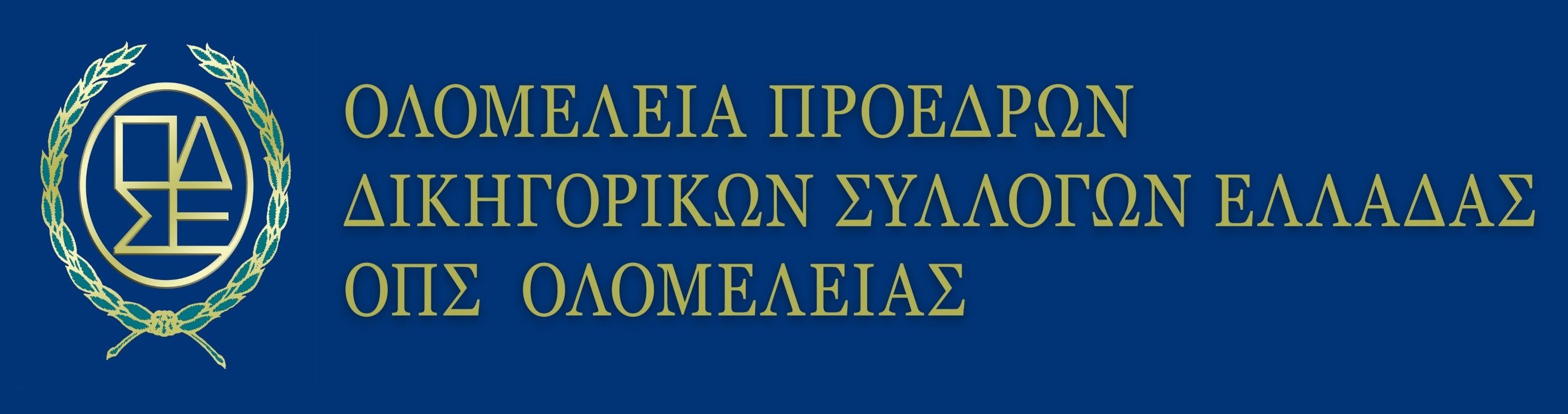 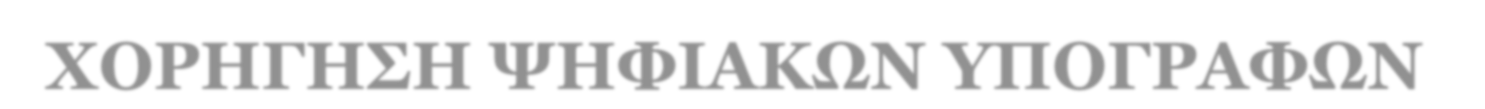 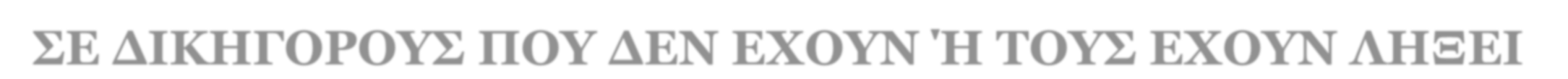 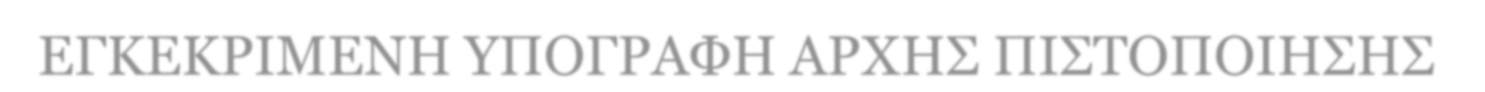 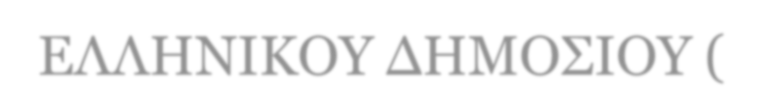 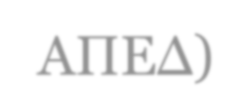 ΧΟΡΗΓΗΣΗ ΨΗΦΙΑΚΩΝ ΥΠΟΓΡΑΦΩΝΣΕ ΔΙΚΗΓΟΡΟΥΣ ΠΟΥ ΔΕΝ ΕΧΟΥΝ Ή ΤΟΥΣ ΕΧΟΥΝ ΛΗΞΕΙΕΓΚΕΚΡΙΜΕΝΗ ΥΠΟΓΡΑΦΗ ΑΡΧΗΣ ΠΙΣΤΟΠΟΙΗΣΗΣ ΕΛΛΗΝΙΚΟΥ ΔΗΜΟΣΙΟΥ (ΑΠΕΔ)Ομάδα Διοίκησης Έργου (ΟΔΕ) - ΟΠΣ ΟΛΟΜΕΛΕΙΑΣ	1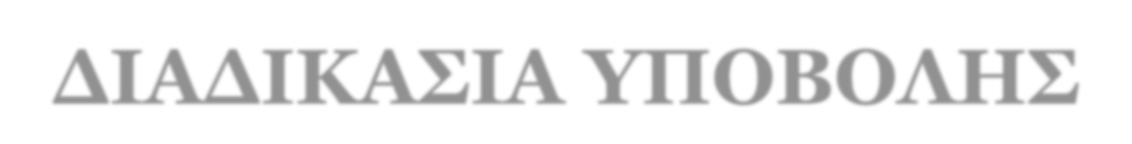 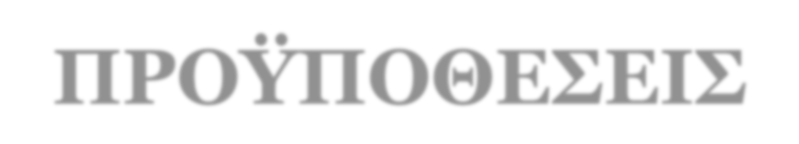 Ο δικηγόρος-χρήστης απαιτείται:Να έχει υπογεγραμμένο αντίγραφο Αστυνομικού Δελτίου Ταυτοποίησης (ΑΔΤ ή διαβατήριο).Να κατεβάσει στο κινητό του την εφαρμογή Google Authenticator (την οποία κατεβάζει από το Play Store / Android – App Store / iOS) σε περίπτωση που θα επιλέξει να λάβει προσωρινό κωδικό ΟΤΡ μέσω smartphone. Σε περίπτωση που δεν διαθέτει smartphone, ο προσωρινός κωδικός OTP μπορεί να ληφθεί στο προσωπικό του e-mail, χωρίς τη χρήση της εφαρμογής Google Authenticator.Τα βήματα για την έκδοση εγκεκριμένου ψηφιακού πιστοποιητικού έχουν ως εξής:Ομάδα Διοίκησης Έργου (ΟΔΕ) - ΟΠΣ ΟΛΟΜΕΛΕΙΑΣ	2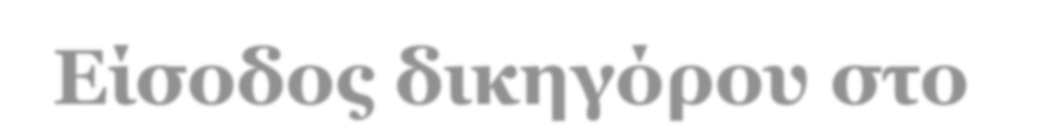 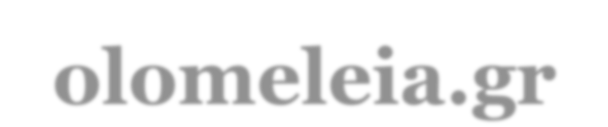 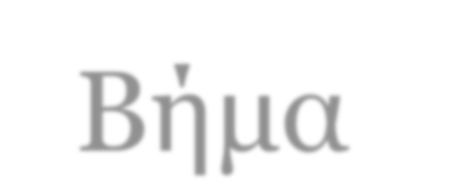 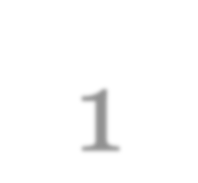 Ομάδα Διοίκησης Έργου (ΟΔΕ) - ΟΠΣ ΟΛΟΜΕΛΕΙΑΣ	3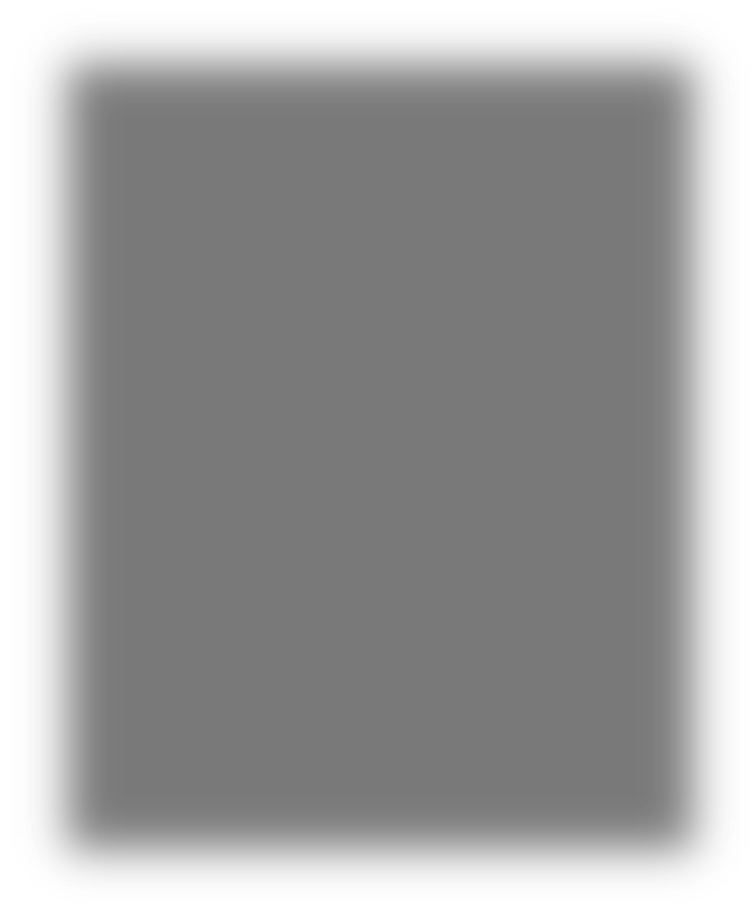 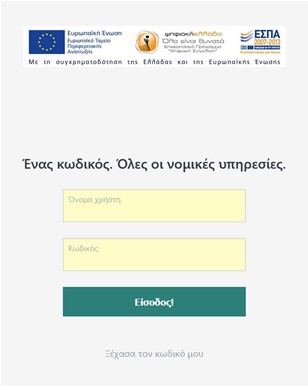 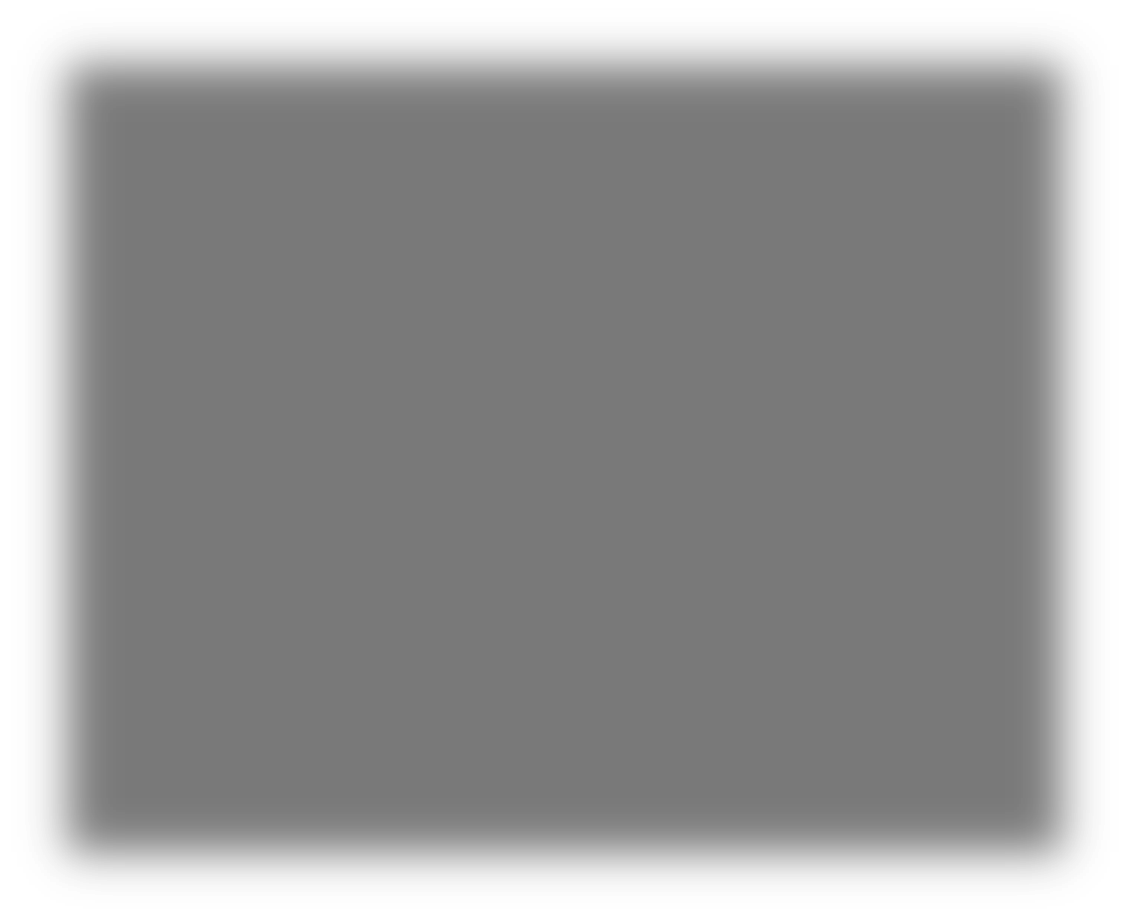 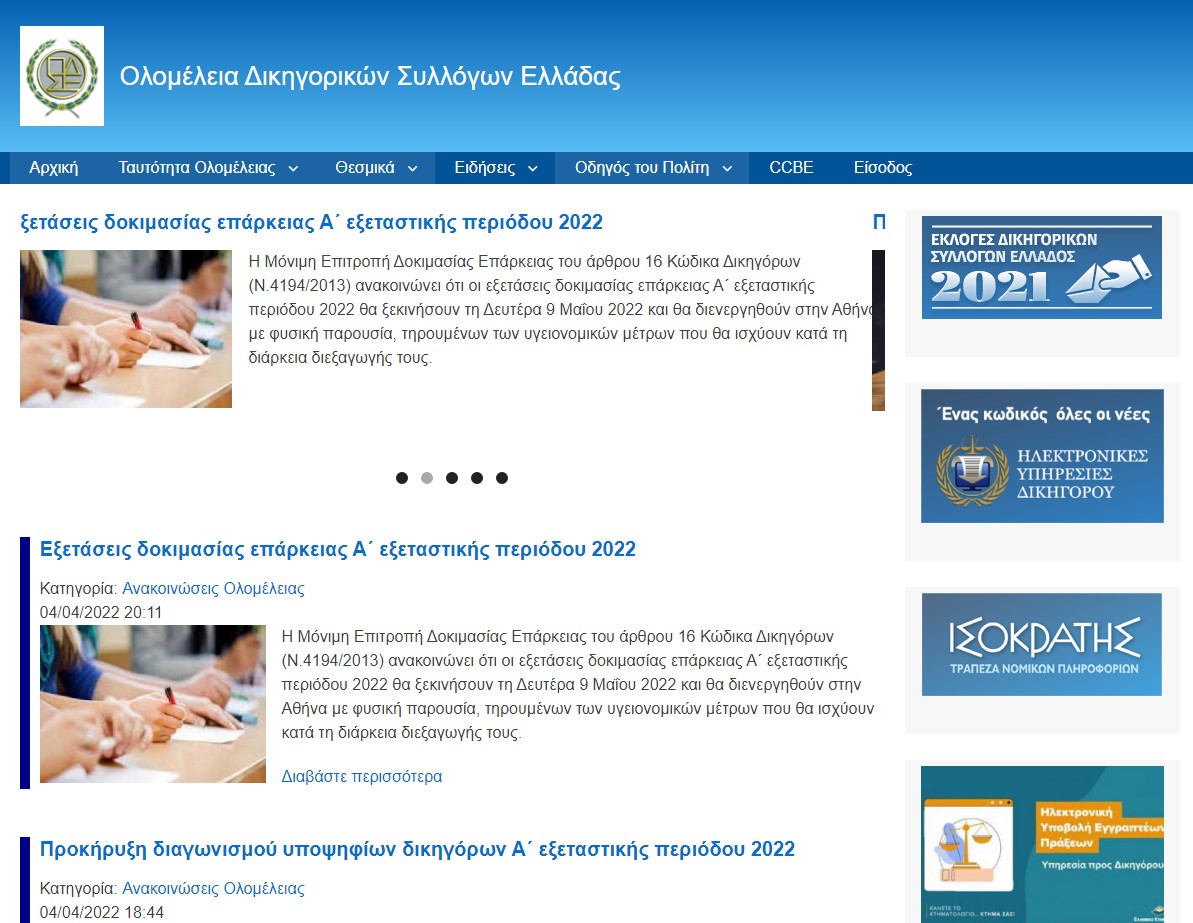 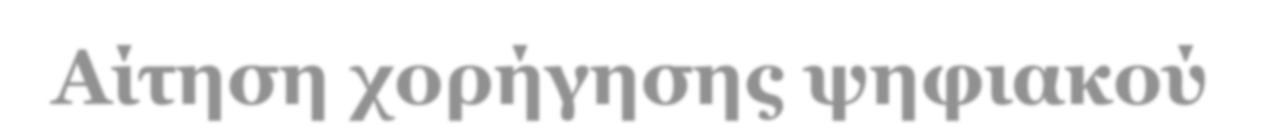 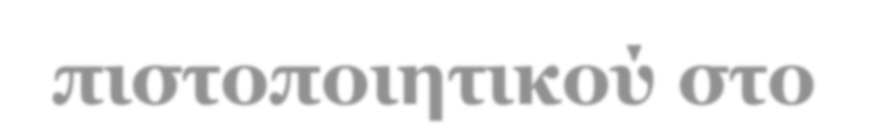 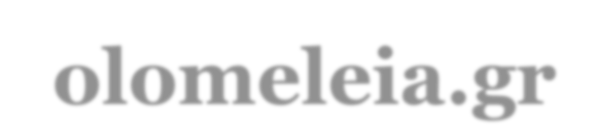 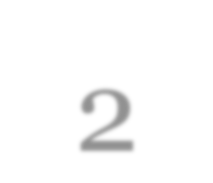 Από το μενού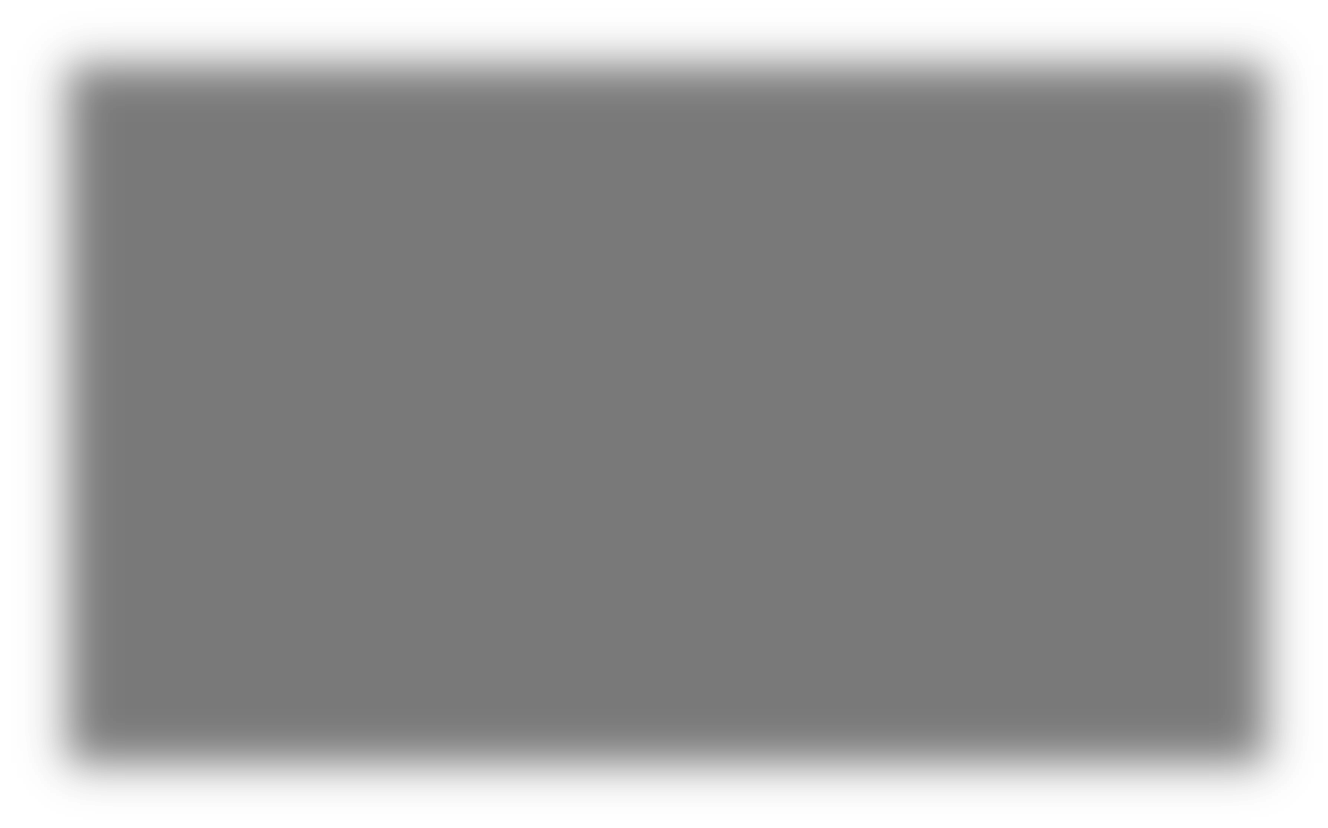 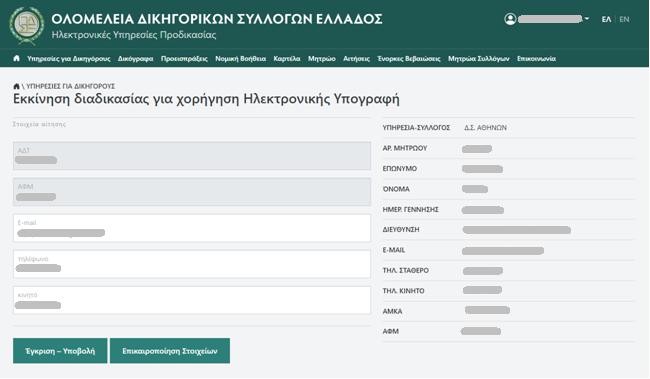 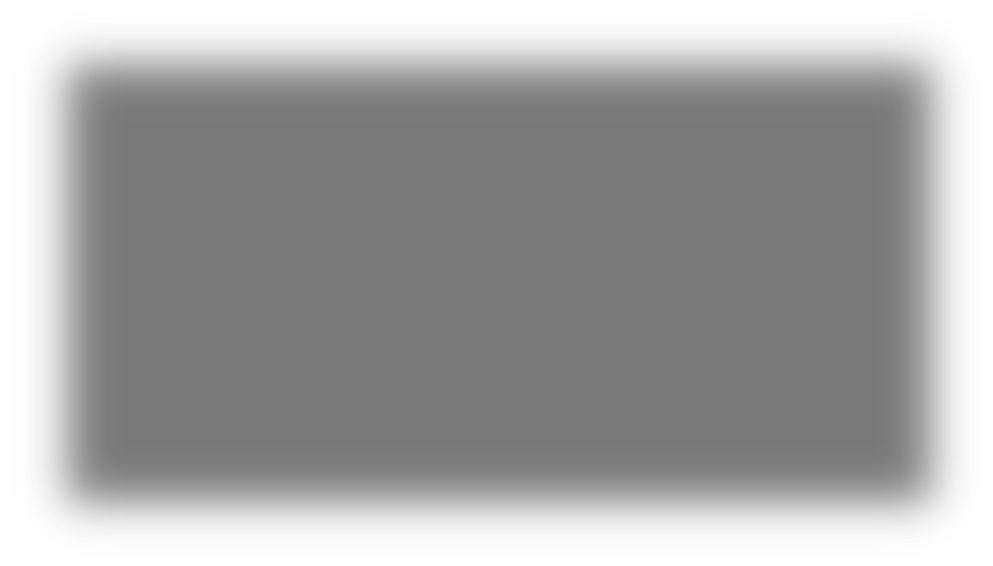 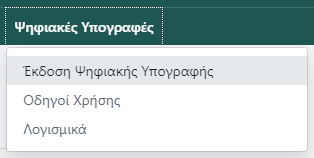 «Ψηφιακέςυπογραφές», ο δικηγόρος επιλέγει την«Αίτηση χορήγησης ψηφιακούπιστοποιητικού».Ομάδα Διοίκησης Έργου (ΟΔΕ) - ΟΠΣ ΟΛΟΜΕΛΕΙΑΣ	4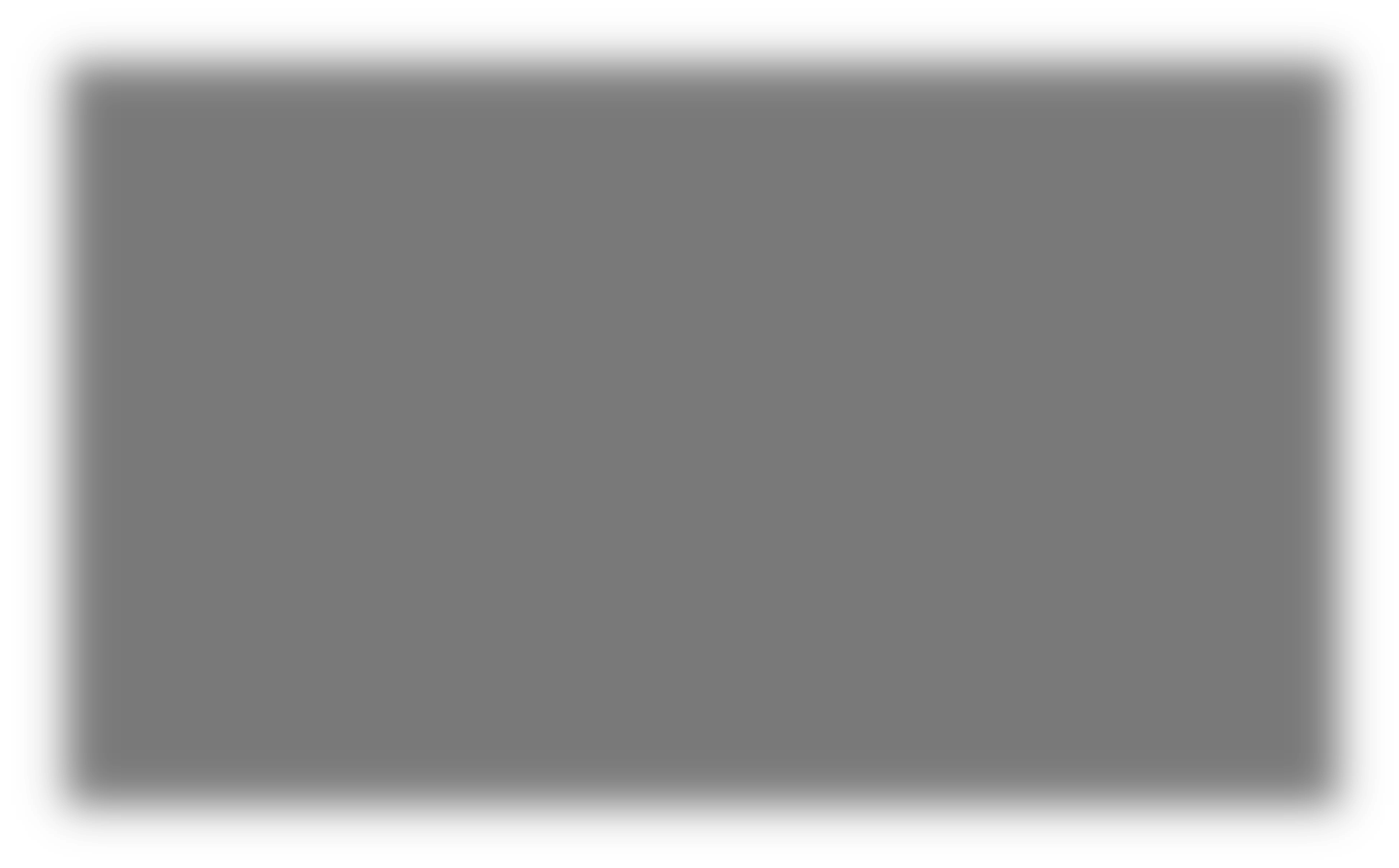 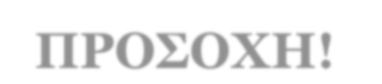 Ομάδα Διοίκησης Έργου (ΟΔΕ) - ΟΠΣ ΟΛΟΜΕΛΕΙΑΣ	5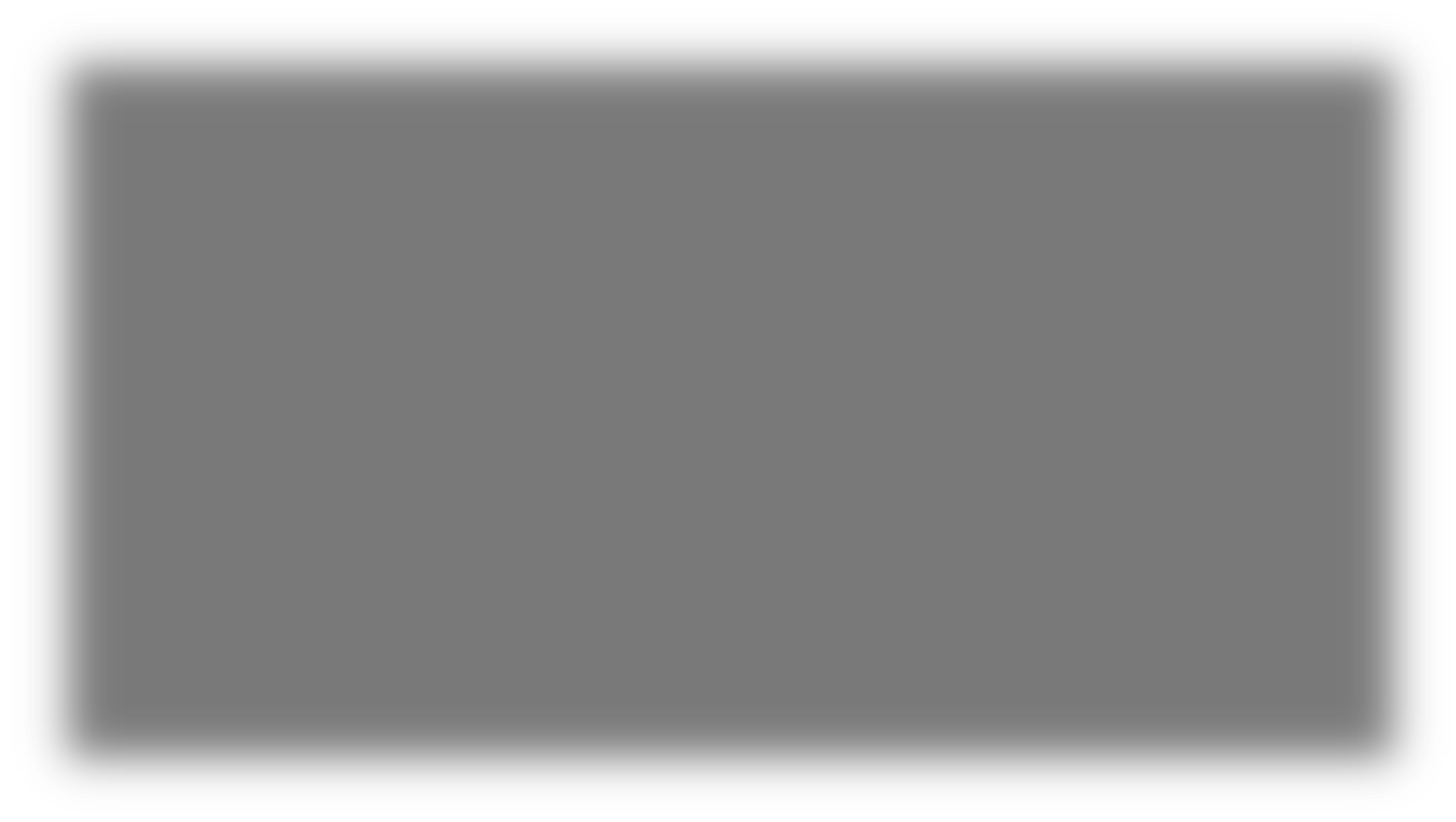 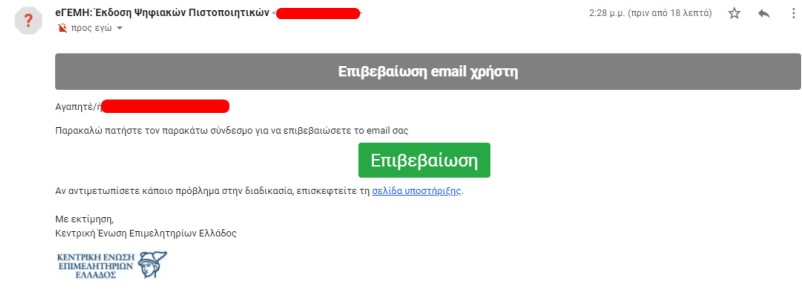 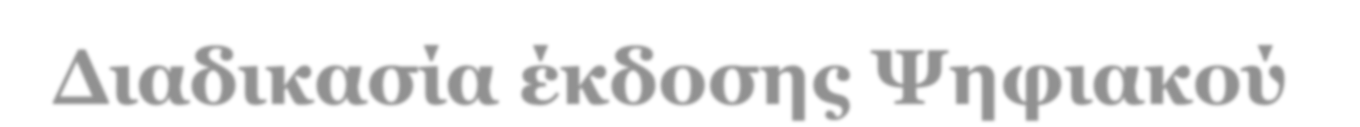 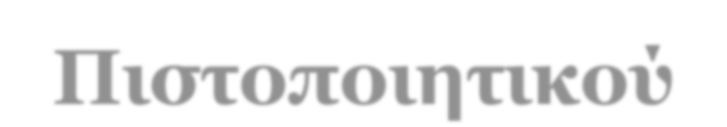 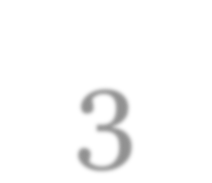 Ομάδα Διοίκησης Έργου (ΟΔΕ) - ΟΠΣ ΟΛΟΜΕΛΕΙΑΣ	6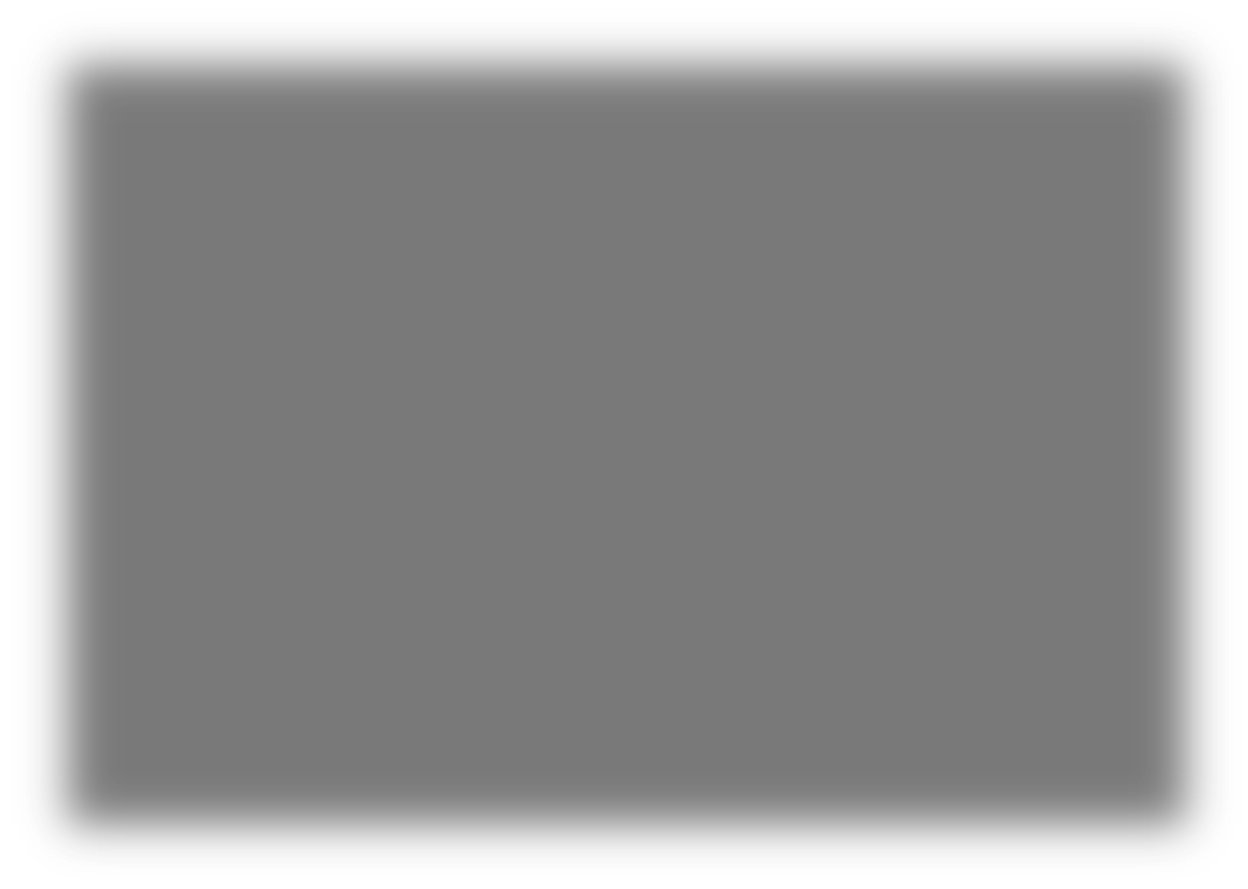 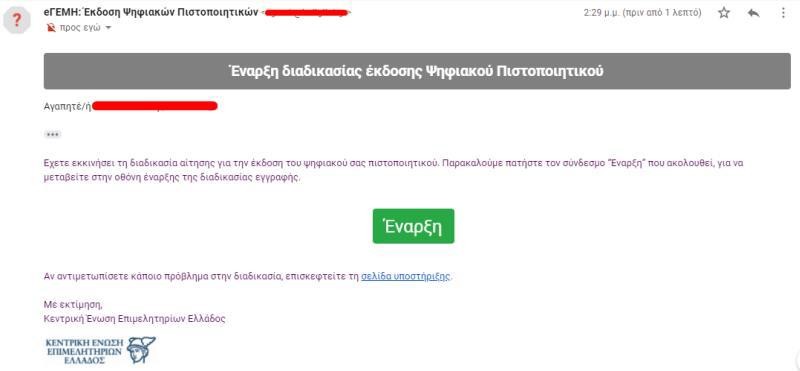 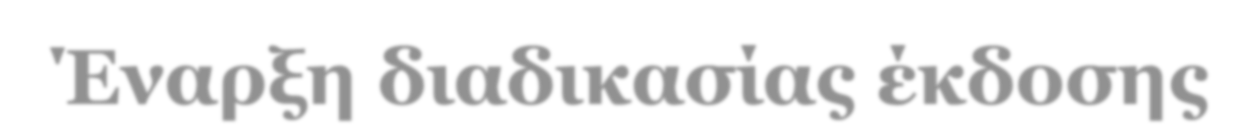 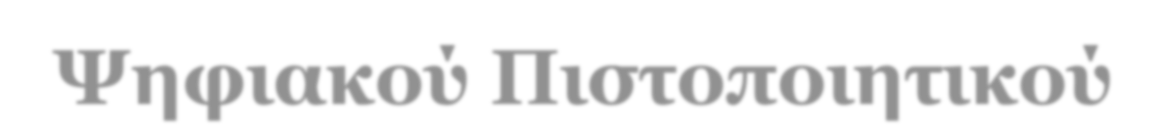 Ομάδα Διοίκησης Έργου (ΟΔΕ) - ΟΠΣ ΟΛΟΜΕΛΕΙΑΣ	7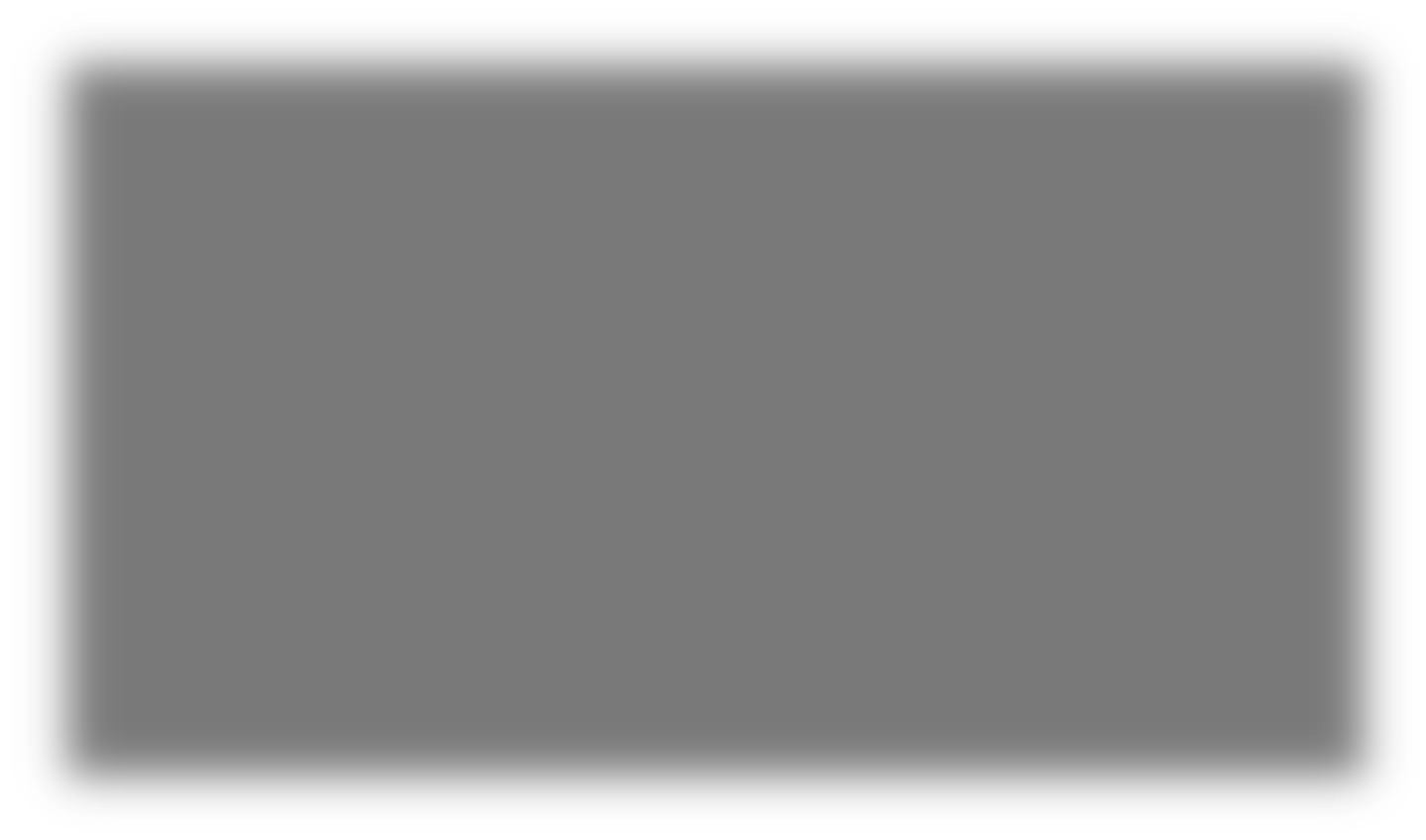 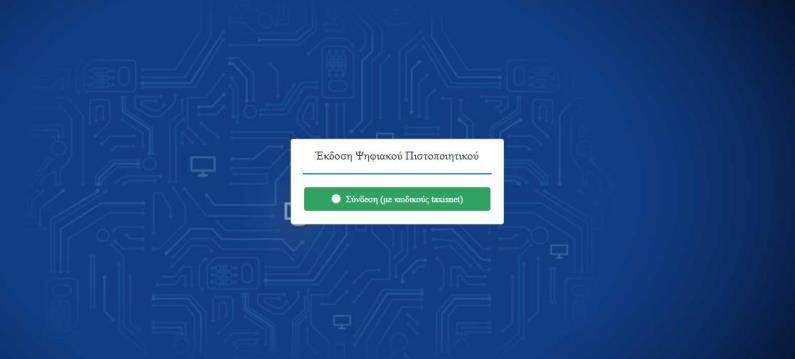 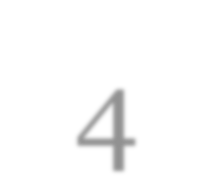 Ομάδα Διοίκησης Έργου (ΟΔΕ) - ΟΠΣ ΟΛΟΜΕΛΕΙΑΣ	8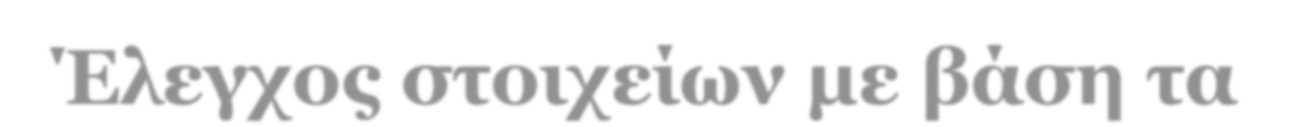 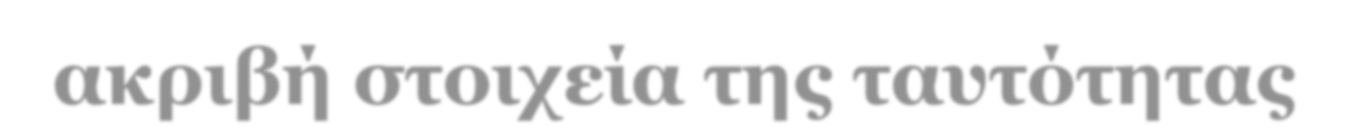 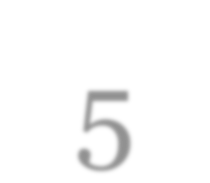 Ομάδα Διοίκησης Έργου (ΟΔΕ) - ΟΠΣ ΟΛΟΜΕΛΕΙΑΣ	9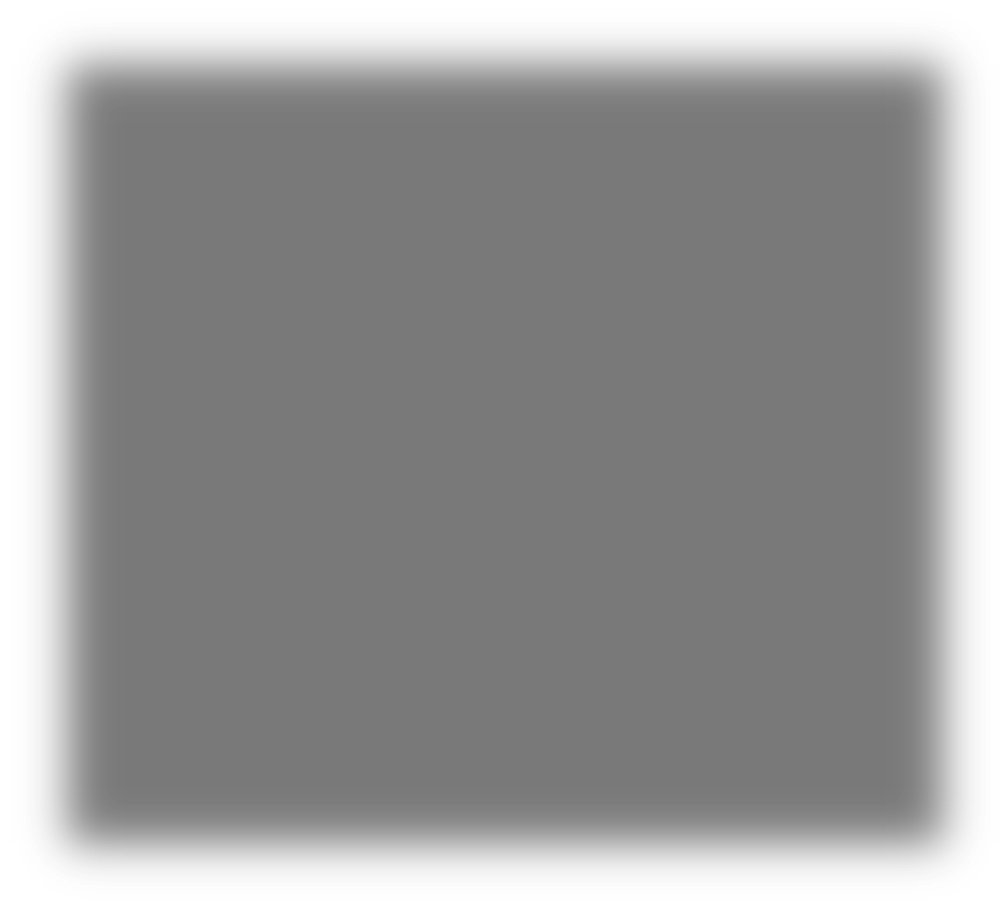 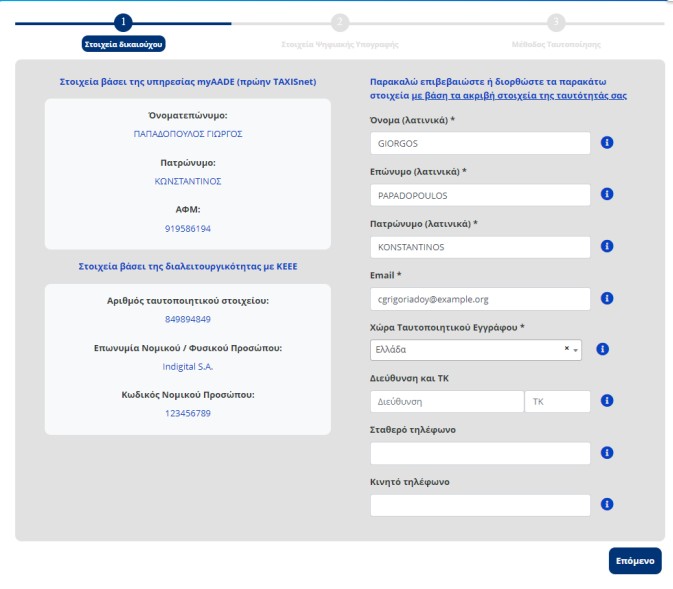 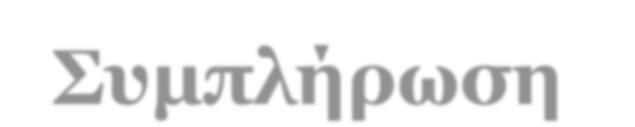 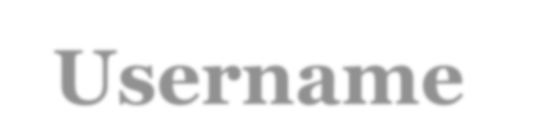 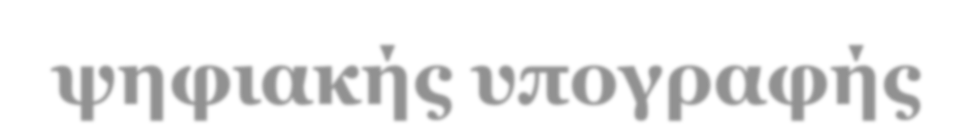 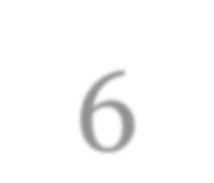 Ομάδα Διοίκησης Έργου (ΟΔΕ) - ΟΠΣ ΟΛΟΜΕΛΕΙΑΣ	10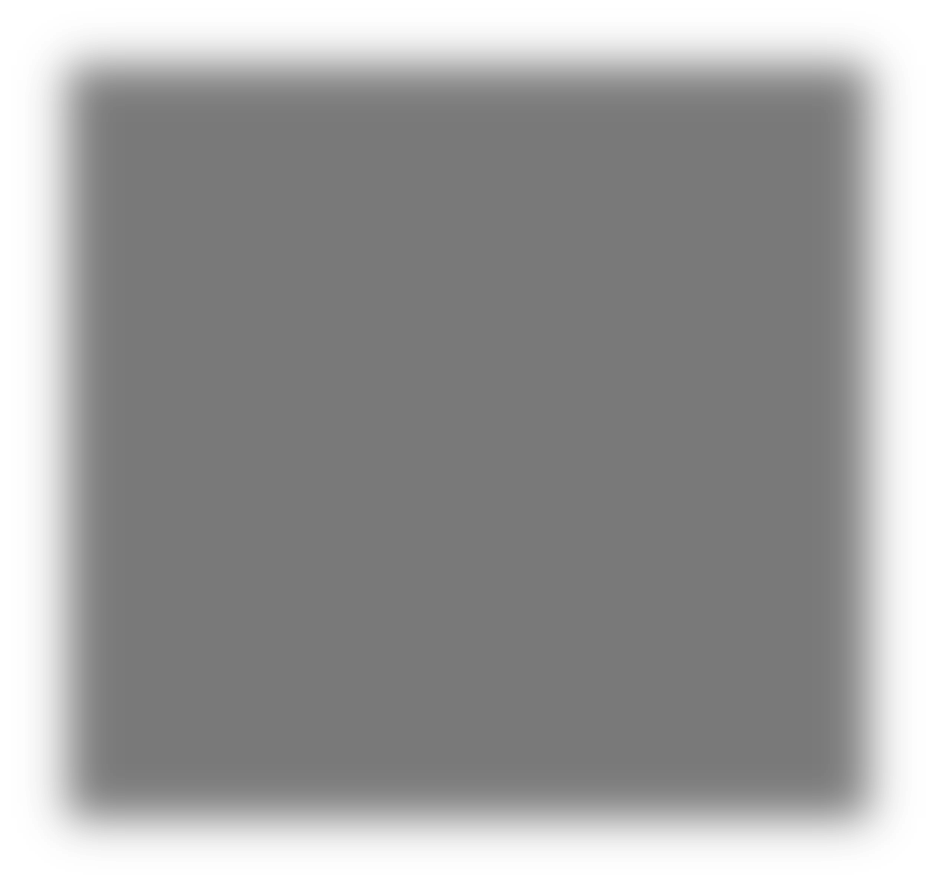 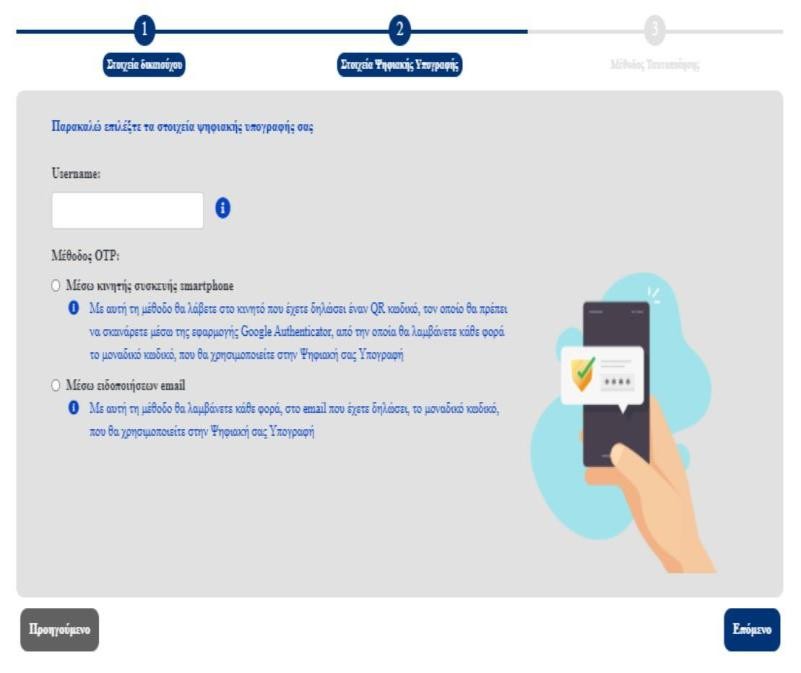 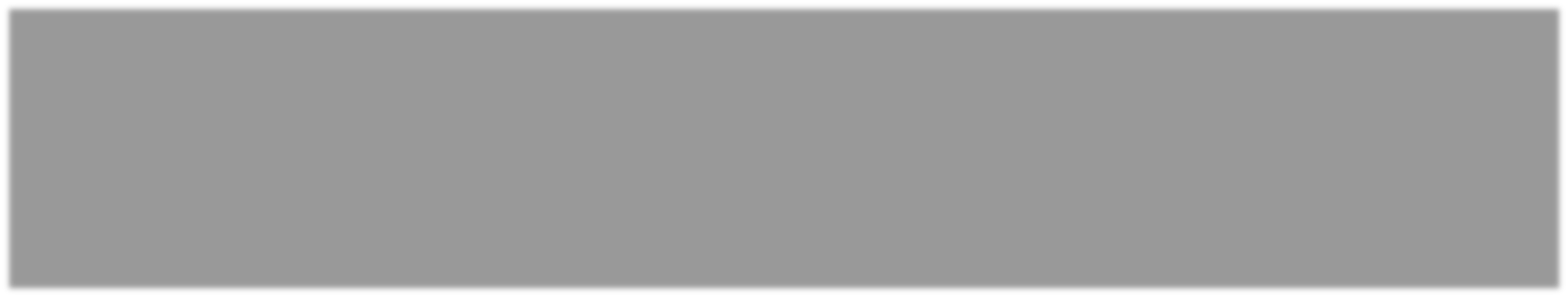 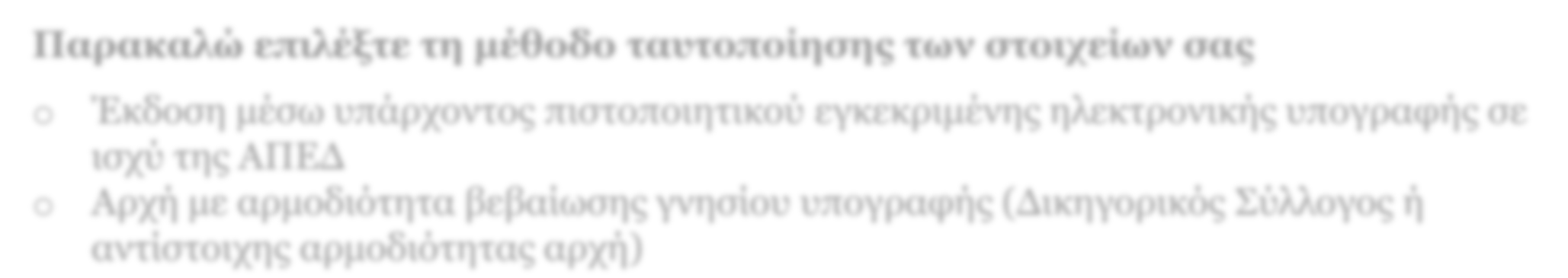 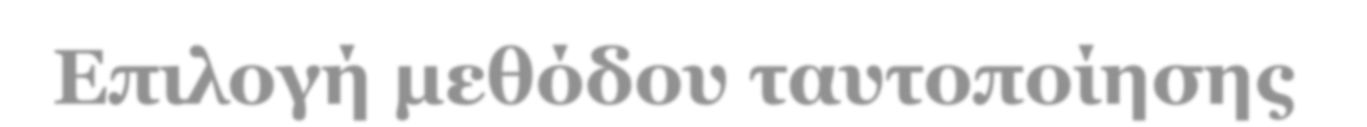 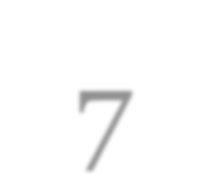 Ομάδα Διοίκησης Έργου (ΟΔΕ) - ΟΠΣ ΟΛΟΜΕΛΕΙΑΣ	11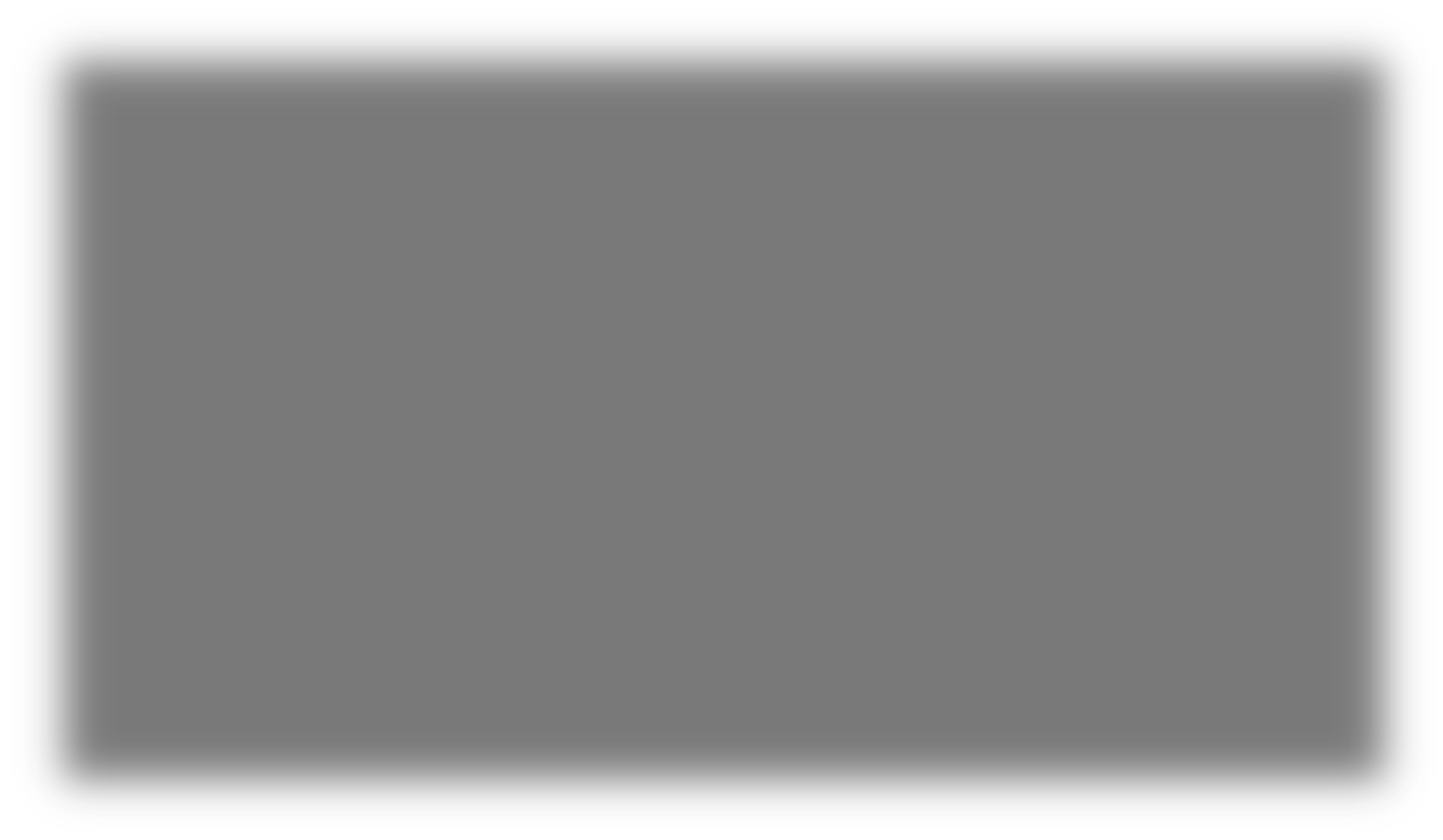 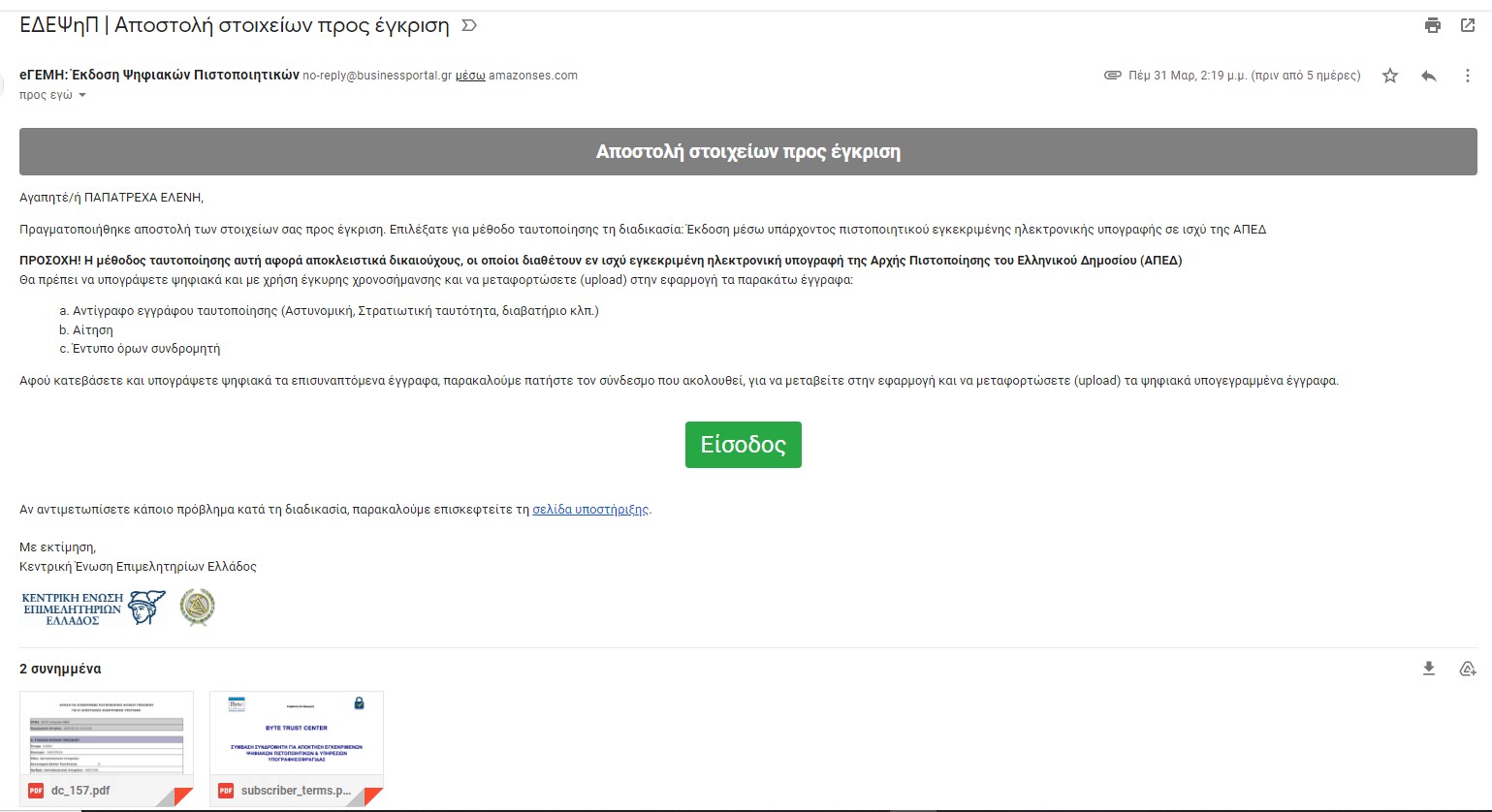 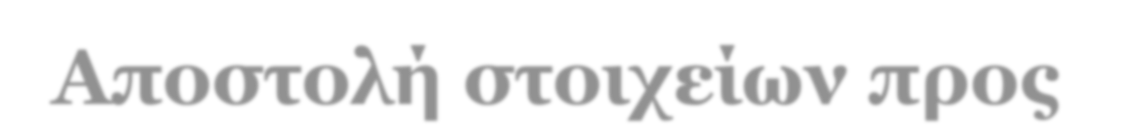 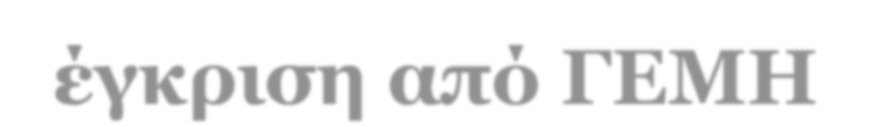 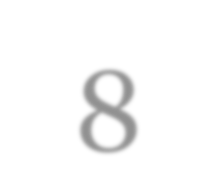 Ομάδα Διοίκησης Έργου (ΟΔΕ) - ΟΠΣ ΟΛΟΜΕΛΕΙΑΣ	12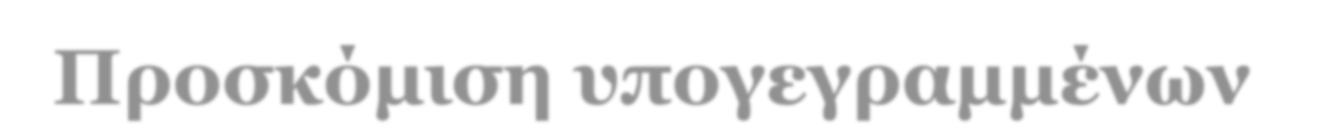 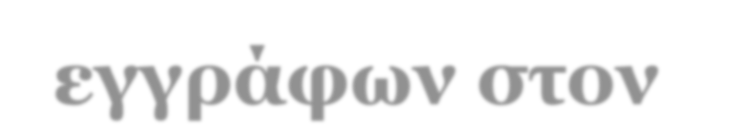 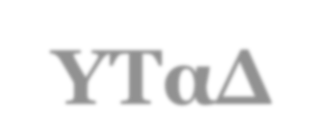 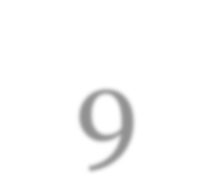 Ομάδα Διοίκησης Έργου (ΟΔΕ) - ΟΠΣ ΟΛΟΜΕΛΕΙΑΣ	13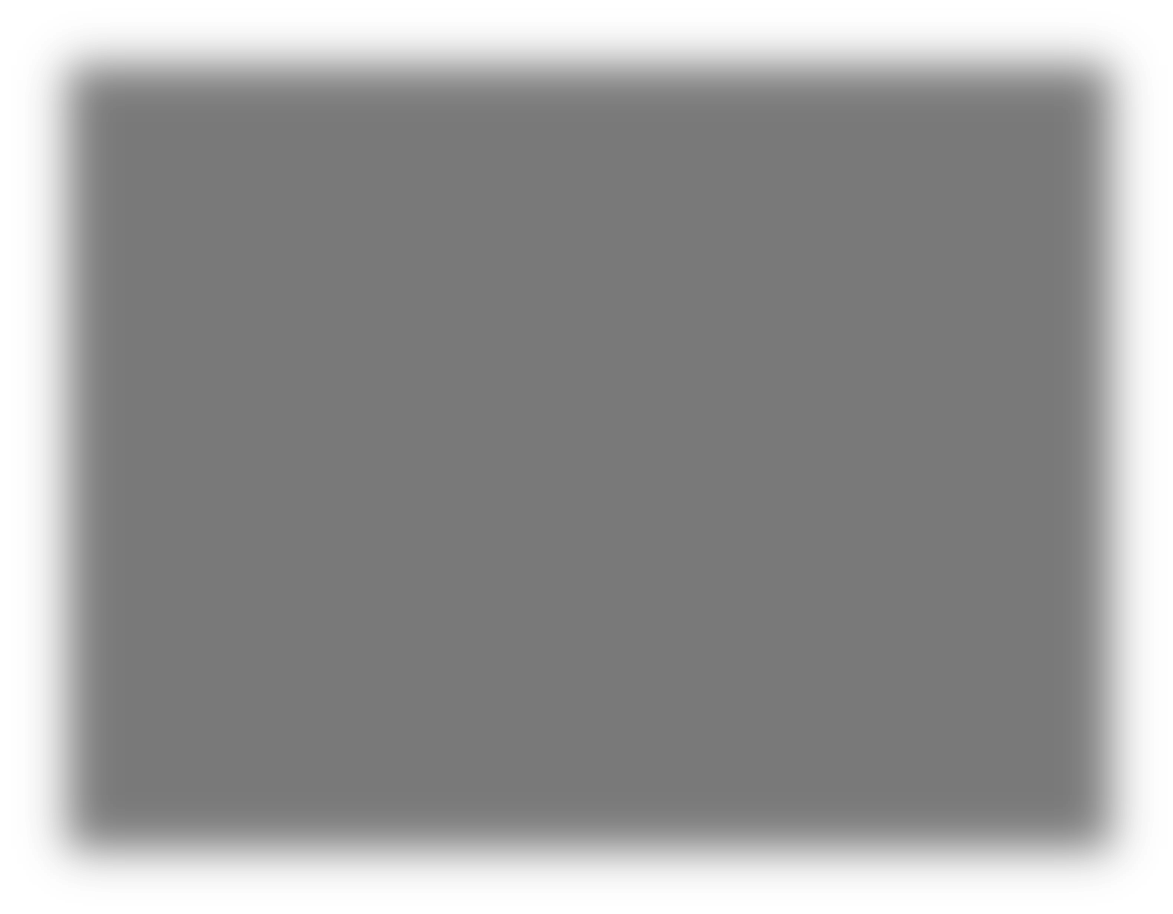 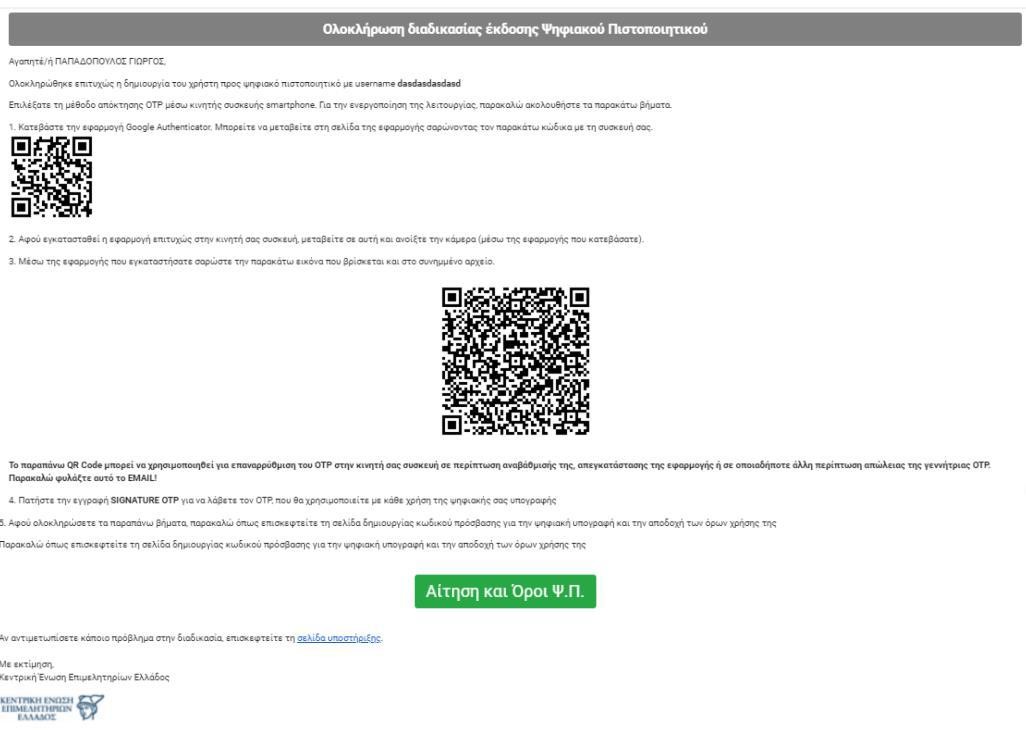 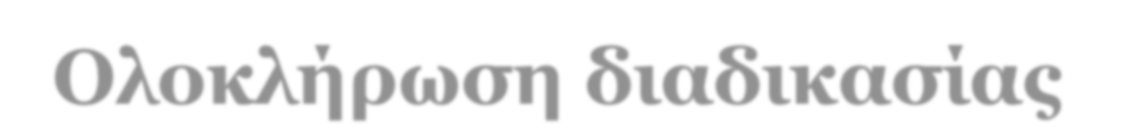 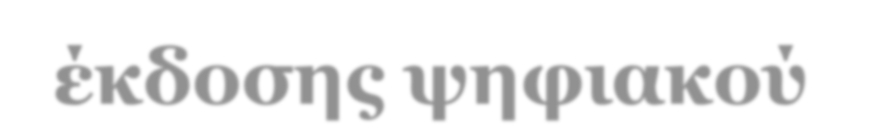 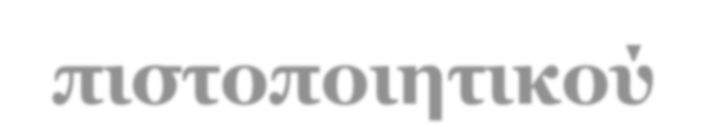 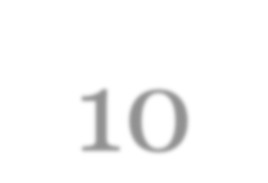 Ομάδα Διοίκησης Έργου (ΟΔΕ) - ΟΠΣ ΟΛΟΜΕΛΕΙΑΣ	14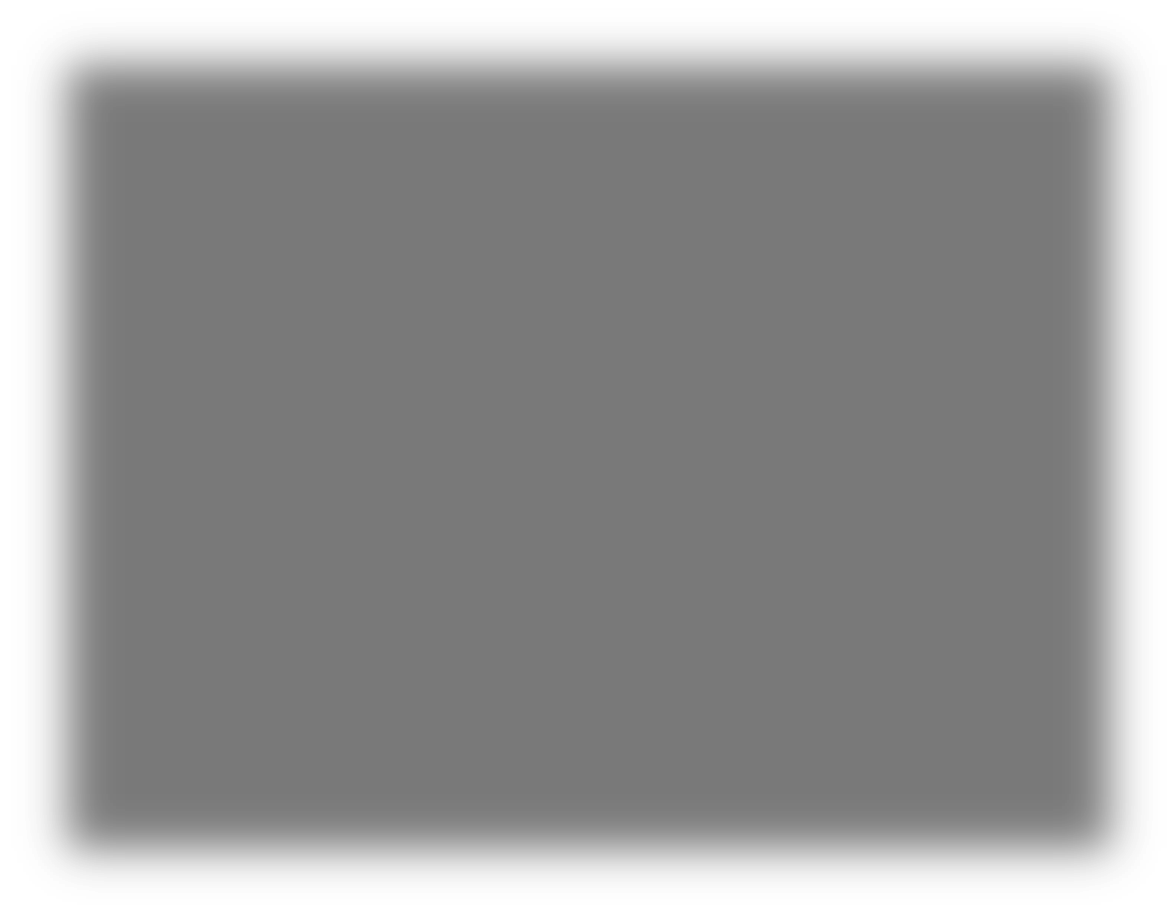 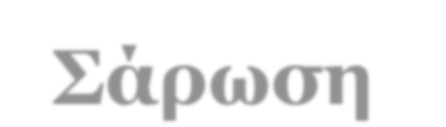 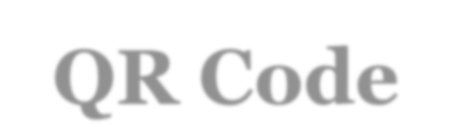 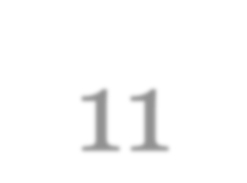 Ομάδα Διοίκησης Έργου (ΟΔΕ) - ΟΠΣ ΟΛΟΜΕΛΕΙΑΣ	15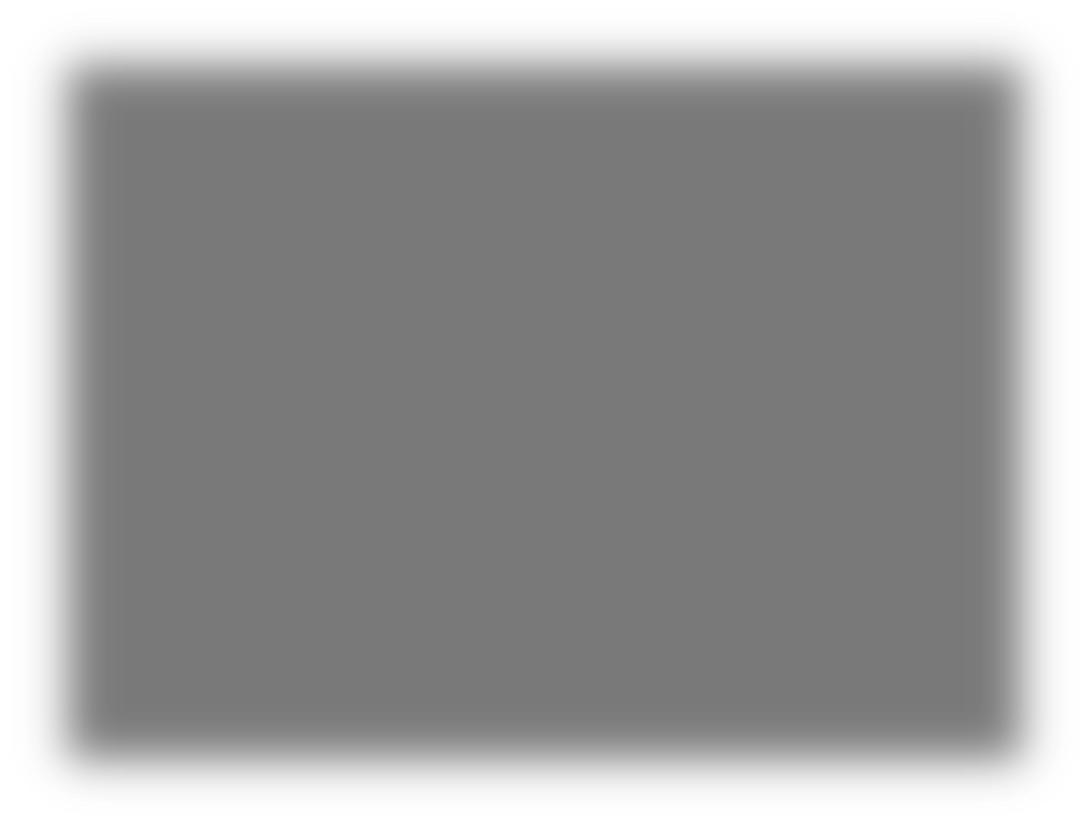 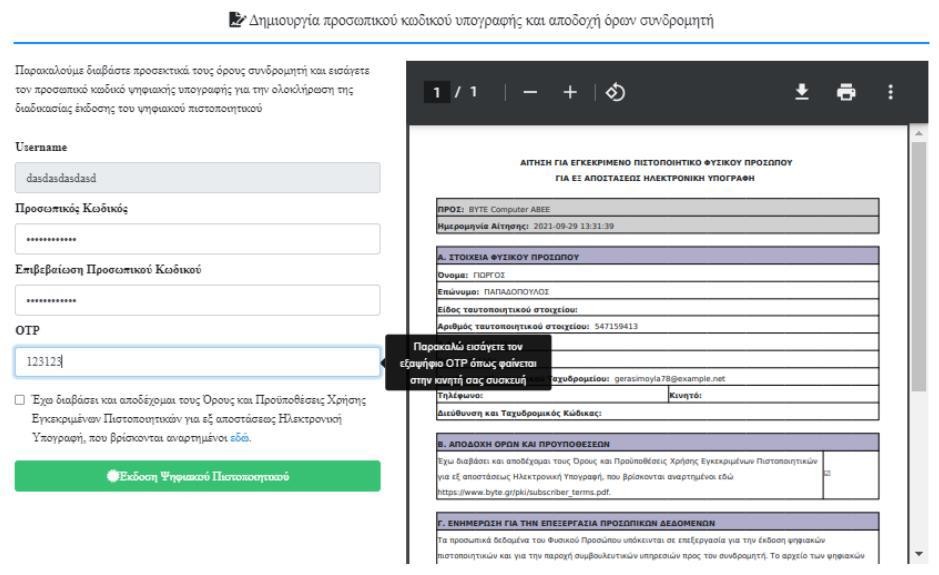 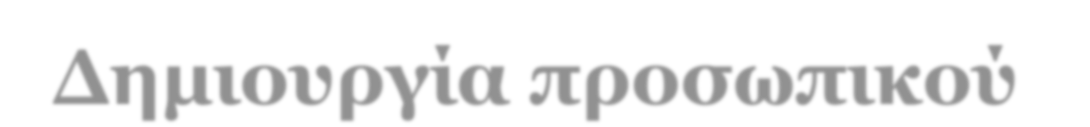 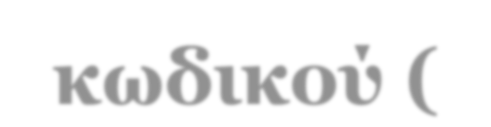 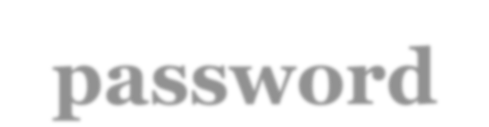 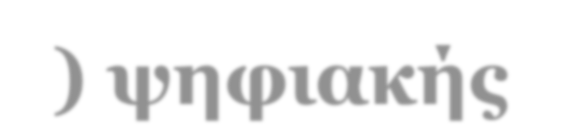 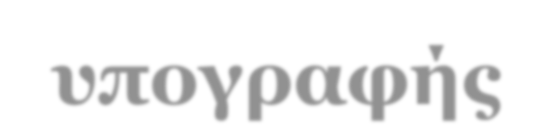 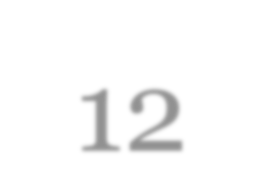 Ομάδα Διοίκησης Έργου (ΟΔΕ) - ΟΠΣ ΟΛΟΜΕΛΕΙΑΣ	16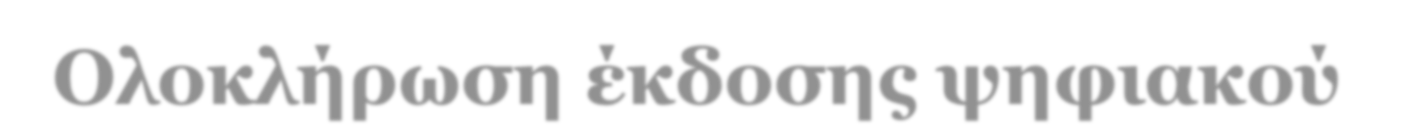 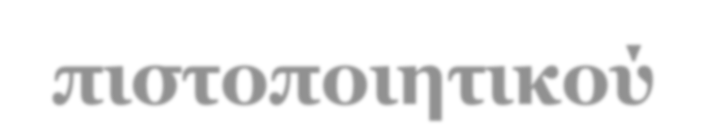 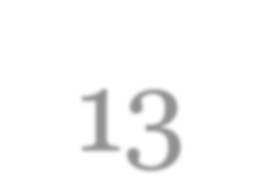 Ο δικηγόρος λαμβάνει ενημερωτικό e-mail που περιέχει όλα τα στοιχεία, καθώς και πληροφορίες σχετικά με την αλλαγή κωδικού.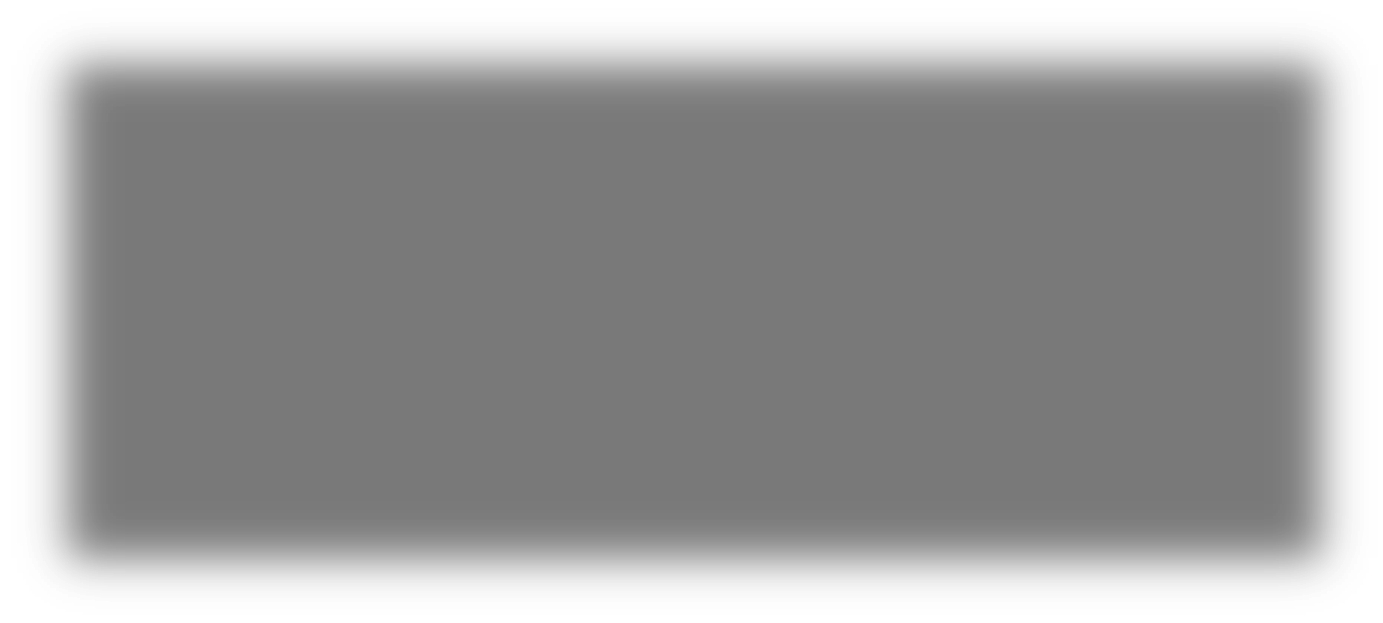 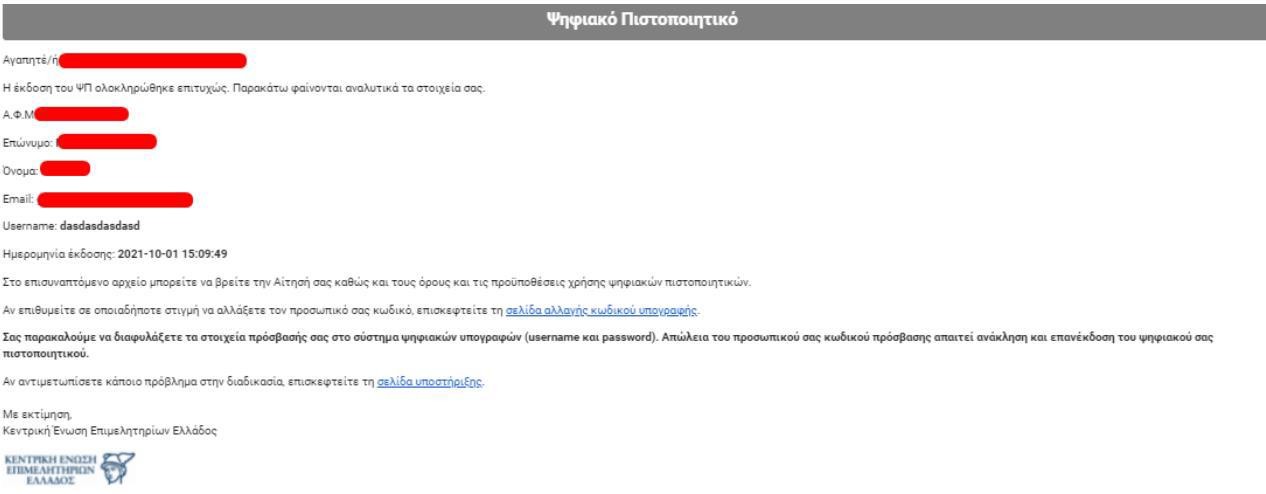 Το e-mail αυτό δεν πρέπει σε καμίαπερίπτωση να διαγραφεί από τον δικηγόρο.Για να αλλάξει ο κωδικός της ψηφιακής υπογραφής είναι απαραίτητο ο δικηγόρος να γνωρίζει τον υπάρχοντα κωδικό. Σε περίπτωση απώλειας κωδικού θα χρειαστεί να πραγματοποιηθεί ανάκληση του ψηφιακού πιστοποιητικού και επανέκδοση νέου.Ομάδα Διοίκησης Έργου (ΟΔΕ) - ΟΠΣ ΟΛΟΜΕΛΕΙΑΣ	17